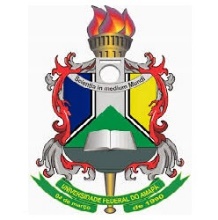            UNIVERSIDADE FEDERAL DO AMAPÁPRÓ-REITORIA DE PESQUISA E PÓS-GRADUAÇÃODEPARTAMENTO DE PÓS-GRADUAÇÃOPROGRAMA DE PÓS-GRADUAÇÃO EM CIÊNCIAS DA SAÚDE – PPGCS(Centralizado, Fonte 12, Caixa Alta, Negrito, Times ou Arial, Espaçamento simples Entrelinhas)ALUNO(Centralizado, Fonte 12, Caixa Alta, Negrito, Times ou Arial)Capa - ObrigatórioTEMA (Centralizado, Fonte 12, Caixa Alta, Negrito, Times ou Arial)Macapá/AP2017(Centralizado, Fonte 12, Times ou Arial)Folha de Rosto - ObrigatórioAluno(Centralizado, Fonte 12, Caixa Alta, Negrito, Times ou Arial)TEMA(Centralizado, Fonte 12, Caixa Alta, Negrito, Times ou Arial)                                                              (Fonte 11, Times ou Arial)Macapá/AP2017(Centralizado, Fonte 11, Times ou Arial)FOLHA DE APROVAÇÃO - OBRIGATÓRIOALUNO(Fonte 12, Caixa Alta, Negrito, Times ou Arial)TEMA(Fonte 12, Caixa Alta, Negrito, Times ou Arial)                                                                    (Fonte 11, Times ou Arial)DATA DE APROVAÇÃO: _____/ _____/ ____(Fonte 12, Caixa Alta, Times ou Arial)_________________________________________________________Examinador (a): Prof(a) Dr( a):  XXXXXXXXXXXXXInstituição a que pertence_________________________________________________________Examinador (a): Prof(a) Dr(a): XXXXXXXXXXXXXInstituição a que pertence_________________________________________________________Orientador (a): Prof(a) Dr(a): XXXXXXXXXXXXXInstituição a que pertence(Fonte 12, Times ou Arial)Macapá/AP2017(Fonte 12, Times ou Arial)RESUMO (OBRIGATÓRIO)RESUMORedigir em um único parágrafo, sem utilizar referências bibliográficas, evitando o uso de siglas/abreviações. A primeira frase deve ser significativa, explicando o tema principal do documento. Destacar objetivos, método, resultados iniciais e considerações finais iniciais. Não usar títulos e subtítulos. Deve-se usar o verbo na terceira pessoa do singular.ABSTRACT (OBRIGATÓRIO)ABSTRACTRedigir em inglês, acompanhando o mesmo formato do resumo em português. SUMÁRIO (OBRIGATÓRIO)Aqui serão apresentadas duas propostas de SUMARIO que o orientador deve escolher uma. SUMÁRIO 11  INTRODUÇÃO.......................................................................................................X1.1 REFERENCIAIL TEÓRICO................................................................................X2  PROBLEMA...............................................................................................................X3  HIPÓTESES................................................................................................................X4 JUSTIFICATIVA........................................................................................................X5 OBJETIVOS................................................................................................................X5.1 OBJETIVO GERAL..................................................................................................X5.2 OBJETIVOS ESPECÍFICOS.....................................................................................X6  MATERIAL E MÉTODOS.......................................................................................X6.1  ÁREA DE ESTUDO.................................................................................................X6.2  TIPO DE ESTUDO/MÉTODO.................................................................................X6.3  POPULAÇÃO/AMOSTRA DO ESTUDO..............................................................X6.4  PERÍODO DE ESTUDO..........................................................................................X6.5  CRITÉRIOS DE INCLUSÃO E EXCLUSÃO.........................................................X6.6  INSTRUMENTO DE PESQUISA...........................................................................X6.7  TRATAMENTO E ANALISE DOS DADOS..........................................................X6.8 COMITÊ DE ÈTICA..................................................................................................X7 RESULTADOS INICIAIS DO ESTUDO.....................................................................X8 CONSIDERAÇOES FINAIS INICIAIS...................................................................... X9  CRONOGRAMA DE ATIVIDADES.........................................................................X     REFERÊNCIAS..........................................................................................................X     APENDICES...............................................................................................................X    ANEXOS......................................................................................................................XSUMÁRIO 21  INTRODUÇÃO......................................................................................................X2  PROBLEMA...............................................................................................................X3  HIPÓTESES................................................................................................................X4 JUSTIFICATIVA........................................................................................................X5 OBJETIVOS................................................................................................................X5.1 OBJETIVO GERAL..................................................................................................X5.2 OBJETIVOS ESPECÍFICOS.....................................................................................X6 REFERENCIAIL TEÓRICO....................................................................................X6.1 REFERENCIAIL TEÓRICO....................................................................................X6.2 REFERENCIAIL TEÓRICO....................................................................................X7  MATERIAL E MÉTODOS..........................................................................................X7.1  ÁREA DE ESTUDO.................................................................................................X7.2  TIPO DE ESTUDO/MÉTODO.................................................................................X7.3  POPULAÇÃO/AMOSTRA DO ESTUDO..............................................................X7.4  PERÍODO DE ESTUDO..........................................................................................X7.5  CRITÉRIOS DE INCLUSÃO E EXCLUSÃO.........................................................X7.6  INSTRUMENTO DE PESQUISA...........................................................................X7.7  TRATAMENTO E ANALISE DOS DADOS..........................................................X7.8  COMITÊ DE ÈTICA..................................................................................................X8 RESULTADOS INICIAIS DO ESTUDO.....................................................................X9 CONSIDERAÇOES FINAIS INICIAIS...................................................................... X10  CRONOGRAMA DE ATIVIDADES........................................................................X     REFERÊNCIAS..........................................................................................................X     APENDICES...............................................................................................................X    ANEXOS......................................................................................................................X1 INTRODUÇÃO  (OBRIGATÓRIO)1.1 EMBASAMENTO TEÓRICO /QUADRO REFERENCIAL TEORICO (OBRIGATÓRIO)2 PROBLEMA DE PESQUISA (OBRIGATÓRIO)3 HIPOTESES (OBRIGATÓRIO)4  JUSTIFICATIVA (OBRIGATÓRIO)5  OBJETIVOS (OBRIGATÓRIO)5.1 OBJETIVO GERAL: 5.2 OBJETIVOS ESPECÍFICOS: 6  MATERIAIS E MÉTODOS  (OBRIGATÓRIO)6.1  ÁREA DE ESTUDO	6.2 TIPO DE ESTUDO/MÉTODO	6.3  POPULAÇÃO DO ESTUDO	6.4  PERÍODO DE ESTUDO	6.5  CRITÉRIOS DE INCLUSÃO E EXCLUSÃO	6.6  INSTRUMENTO DE PESQUISA	6.7 TRATAMENTO E ANALISE DOS DADOS	6.8 COMITE DE ÉTICA................7 RESULTADOS INICIAIS8 CONSIDERAÇOES FINAIS INICIAIS9 CRONOGRAMA DE ATIVIDADES (OBRIGATÓRIO)Detalhar todas as atividades previstas até a defesa da dissertação. Exemplo:REFERÊNCIAS (OBRIGATÓRIO)Deve ser registrado todo o material que possibilitou um conhecimento prévio sobre o tema e sua delimitação. Relação de todas as obras consultadas em ordem alfabética conforme determina ABNT (NBR-6023). (autor, obra, edição, local, editora, ano de publicação). Abaixo as NBR necessárias para lhe ajudar na formatação do seu trabalho: NBR 6022/2003 Artigo em publicação periódica científica impressa – ApresentaçãoNBR 15287/2006 Informação e documentação — Projeto de pesquisa — Apresentação /.2006NBR 6023/ 2002, Informação e documentação – Referências –  elaboraçãoNBR 6024/2012, Informação e documentação – Numeração progressiva das seções de um documento escrito – Apresentação.NBR 6027/, Informação e documentação – Sumário – Apresentação.NBR 6028/2003, Informação e documentação – Resumo – Procedimento.NBR 6034, Informação e documentação – Índice – Apresentação.NBR 10520/ AGO 2002, Informação e documentação – Citações em documentos – Apresentação.NBR 12225, Informação e documentação – Lombada – Apresentação.NBR 14724/2011. Informação e documentação — Trabalhos acadêmicos — Apresentação.IBGE. Normas de apresentação tabular. 3. ed. Rio de Janeiro,1993.Atividades2º semestre 20172º semestre 20171° semestre 2018 1° semestre 2018 2° semestre 20182° semestre 2018Revisão da literaturaXXXXXQualificação do ProjetoXSubmissão do Projeto à CEP/Plataforma Brasil (para quem ainda não submeteu)XXXXXXColeta de Dados da PesquisaXXAnalise dos DadosXTratamento dos DadosXSubmissão do Artigo CientificoXDefesa da DissertaçãoX